PO06   ANAFILAXIA NA GRÁVIDA EM TRABALHO DE PARTO: A PROPÓSITO DE UM CASO CLÍNICOFrancisco Sousa(1); Beatriz Leal(1); Maria Castro(2); João Moniz(1); Muriel Lérias-Cambeiro(2); Filipa Lança(2)(1) IPO Lisboa (2) Centro Hospitalar de Lisboa Norte, EPE / Hospital de Santa Maria IntroduçãoAs reações anafiláticas na gravidez, em particular durante o 3º trimestre, estão associadas a morbimortalidade materno-fetal significativa.1 O diagnóstico diferencial do colapso cardiovascular na grávida em trabalho de parto é extenso e a anafilaxia pode apresentar um quadro clínico inicial atípico,2 como demonstra o caso que apresentamos.  Caso ClínicoGrávida, 41 anos, G2PO (1 IMG), sem alergias conhecidas. Iniciou indução de trabalho parto (TP) às 39 semanas por idade materna avançada. Analgesia com técnica sequencial durante a fase ativa de TP, com manutenção por bólus de ropivacaína 0,2% epidural. Por rotura de membrana amniótica prolongada e suspeita de corioamnionite, iniciou antibioterapia com ampicilina e gentamicina. 15 minutos após a administração, a grávida iniciou quadro súbito de mal-estar, náusea, diaforese, dispneia e sensação de parestesia perioral, da língua e dos quatro membros. Não apresentava edema da via aérea nem alterações na auscultação pulmonar. Hemodinamicamente, registou PA 65-30mmHg e FC 115bpm. A grávida foi posicionada em decúbito lateral esquerdo, iniciou fluidoterapia e bólus de efedrina, sem melhoria. Com o surgimento de rash cutâneo generalizado e suspeita de choque anafilático, foi suspensa a antibioterapia e administrada adrenalina 0,5mg IM e hidrocortisona 100mg EV com progressiva melhoria do quadro. A grávida foi transferida para uma sala de partos polivalente, com monitorização standard da ASA com PA invasiva e monitorização da FC fetal contínua. Realizou colheitas seriadas de triptase sérica (45, 25 e 6ng/mL, às 0h, 4h e 24h, respetivamente) e iniciou vancomicina. Por TP estacionário, a grávida foi submetida a cesariana sob anestesia epidural sem intercorrências. O recém-nascido apresentou índice de Apgar 9/10/10 e teve alta ao 2º dia. O puerpério foi complicado com endometrite e a puérpera teve alta ao 8º dia, com referenciação à Imunoalergologia. Discussão A anafilaxia na gravidez tem uma incidência de 3:100.000, sendo principalmente despoletada por antibióticos e látex. As manifestações cardiovasculares, agravadas pela compressão aorto-cava pelo útero gravídico, são frequentemente a manifestação inicial, com um diagnóstico diferencial extenso que pode atrasar o tratamento. Neste caso clínico, a toxicidade aos anestésicos locais, o choque sético e a embolia pulmonar poderiam ser outras causas possíveis. O atraso na administração da adrenalina ou doses inadequadas estão frequentemente associadas a morte fetal e morbilidade neurológica fetal (46%). O suporte hemodinâmico imediato com medidas que facilitam o retorno venoso e a perfusão uteroplacentária, bem como a administração precoce de adrenalina e a monitorização materno-fetal contínua não devem ser protelados e, neste caso, poderão ter sido fatores decisivos para um desfecho positivo para a mãe e recém-nascido. Referências:Anaesthesia 2020, 75, 1469–1475J Allergy Clin Immunol. 2012 Sep;130(3):597-606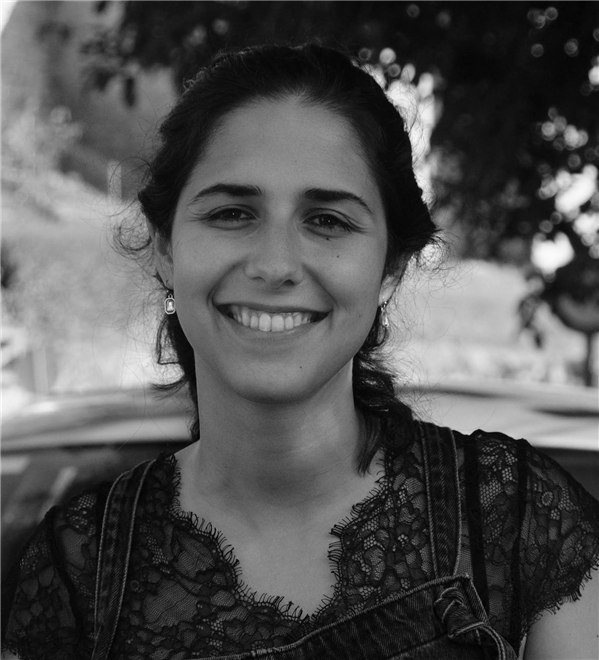 